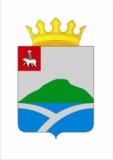 ДУМАУИНСКОГО  МУНИЦИПАЛЬНОГО ОКРУГА ПЕРМСКОГО КРАЯРЕШЕНИЕВ соответствии со статьями 29, 30 Федерального закона от 6 октября 2003 г. № 131-ФЗ «Об общих принципах организации местного самоуправления в Российской Федерации», статьями 16, 17, подпунктом 4 части 8 статьи 22 Устава Уинского муниципального округа Пермского края,  Дума Уинского муниципального округа РЕШАЕТ:1. Утвердить прилагаемое Положение о порядке назначения и проведения собраний граждан, конференций граждан (собрания делегатов) на территории Уинского муниципального округа.2. Признать утратившими силу решение Земского Собрания Уинского муниципального района от 22 мая 2008 г. № 449 «Об утверждении Положения о порядке назначения и проведения собраний и конференций (собраний делегатов) в Уинском муниципальном районе».3. Настоящее решение вступает в силу со дня его официального обнародования и подлежит размещению на официальном сайте администрации Уинского муниципального округа в сети «Интернет».УТВЕРЖДЕНОрешениемДумы Уинскогомуниципального округаот 25.02.2021 №ПОЛОЖЕНИЕО ПОРЯДКЕ НАЗНАЧЕНИЯ И ПРОВЕДЕНИЯ СОБРАНИЙ ГРАЖДАН,КОНФЕРЕНЦИИ ГРАЖДАН (СОБРАНИЙ ДЕЛЕГАТОВ)НА ТЕРРИТОРИИ УИНСКОГО МУНИЦИПАЛЬНОГО ОКРУГАI. Общие положения1. Положение о порядке назначения и проведения собраний граждан, конференции граждан (собрания делегатов) на территории  Уинского муниципального округа (далее - Положение) разработано в соответствии с Федеральным законом «Об общих принципах организации местного самоуправления в Российской Федерации», Уставом Уинского муниципального округа Пермского края и определяет порядок назначения и проведения собрания граждан, конференции граждан (собрания делегатов) на территории Уинского муниципального округа.2. Собрание граждан (далее - собрание) и конференция граждан (собрание делегатов) (далее - конференция) являются формами участия населения в осуществлении местного самоуправления на территории Уинского муниципального округа.3. Положение не распространяется на собрания граждан и конференции граждан (собрания делегатов), проводимые по вопросам организации и осуществления территориального общественного самоуправления, а также собрания граждан в общественных объединениях, трудовых и учебных коллективах, товариществах собственников жилья, жилищных, жилищно-строительных кооперативах, иных организациях.4. Собрания, конференции граждан проводятся с целью обсуждения вопросов местного значения, перечисленных в статье 16 Федерального закона от 06 октября 2003 г. № 131-ФЗ «Об общих принципах организации местного самоуправления в Российской Федерации», информирования населения о деятельности органов местного самоуправления и должностных лиц местного самоуправления.5. Собрание граждан проводится в случае, если выносимый на рассмотрение вопрос (вопросы) непосредственно затрагивает интересы менее 500 граждан, имеющих право на участие в собрании граждан.Конференция проводится в случае, когда выносимый на рассмотрение вопрос (вопросы) непосредственно затрагивает интересы 500 и более граждан, имеющих право на участие в собрании граждан.6. Участвовать в собраниях, конференциях могут жители, обладающие активным избирательным правом, зарегистрированные по месту жительства на территории Уинского муниципального округа, в пределах которой проводится собрание, конференция.7. Граждане участвуют в собраниях, конференциях добровольно и свободно. Никто не вправе оказывать принудительное воздействие на граждан с целью участия или неучастия в собрании, конференции, а также на их свободное волеизъявление.Граждане участвуют в собраниях, конференциях на равных основаниях. Каждый гражданин имеет один голос.Право на участие в собрании осуществляется гражданином лично и не может быть передано другим лицам, голосование за других лиц не допускается.II. Порядок назначения собрания, конференции8. Собрание, конференция проводится по инициативе населения Уинского муниципального округа, Думы Уинского муниципального округа (далее - Дума округа), главы  Уинского муниципального округа - главы администрации Уинского муниципального округа (далее - глава муниципального округа).Собрание, конференция, проводимое(ая) по инициативе Думы округа или главы муниципального округа, назначается соответственно Думой округа или главой муниципального округа.Собрание, конференция, проводимое(ая) по инициативе населения, назначается Думой округа большинством голосов от установленной численности депутатов Думы Уинского муниципального округа.9. Население Уинского муниципального округа реализует свое право на проведение собрания, конференции через инициативную группу, которая формируется из числа жителей Уинского муниципального округа, обладающих активным избирательным правом, зарегистрированных по месту жительства на территории Уинского муниципального округа, в пределах которой проводится собрание, конференция (далее - группа граждан). Численность группы граждан - не менее 10 человек.10. В письменном обращении группы граждан о проведении собрания, конференции указывается:1) вопрос (вопросы), выносимый (выносимые) на рассмотрение собрания, конференции;2) территория, в пределах которой предлагается провести собрание, конференцию, и предположительная численность жителей Уинского  муниципального округа, обладающих правом на участие в собрании, конференции;3) предлагаемые дата, время и место проведения собрания, конференции;4) сведения о членах группы граждан (фамилия, имя, отчество (последнее - при наличии), адрес места регистрации, телефон);5) лица, ответственные за подготовку и проведение собрания, конференции.Письменное обращение о проведении собрания, конференции подписывается всеми членами группы граждан.11. В случае проведения конференции в письменном обращении также указывается:1) дата, время и место проведения собраний по выборам делегатов на конференцию;2) территория, от которой избираются делегаты, предположительная численность проживающих на данной территории граждан, имеющих право на участие в конференции.12. Дума округа на ближайшем заседании рассматривает письменное обращение группы граждан и принимает решение о назначении собрания, конференции, о чем уведомляет группу граждан в течение трех дней со дня принятия решения.13. Инициатива проведения собрания, конференции выдвигается группой депутатов Думы округа в количестве не менее пяти человек путем внесения соответствующего проекта решения Думы округа.14. Решение о назначении собрания, конференции граждан принимается большинством голосов от установленной численности депутатов Думы округа.15. В случае если инициатива проведения собрания, конференции граждан принадлежит главе муниципального округа, издается соответствующее постановление администрации Уинского муниципального округа о назначении собрания, конференции (далее - постановление).16. В решении Думы округа (постановлении) о назначении собрания, конференции указывается:1) инициатор проведения собрания, конференции;2) дата, время и место проведения собрания, конференции;3) вопрос (вопросы), выносимый(ые) на рассмотрение собрания, конференции;4) территория, в пределах которой будет проводиться собрание, конференция;5) организационный комитет по подготовке и проведению собрания, конференции граждан, собраний по выборам делегатов (с указанием председателя и секретаря) (далее - организационный комитет).17. Решение Думы округа (постановление) о назначении собрания, конференции подлежит официальному опубликованию (обнародованию) в течение 10 дней со дня подписания решения (постановления).18. Не позднее 10 дней до проведения собрания, конференции организационный комитет обеспечивает размещение на официальном сайте администрации Уинского муниципального округа в информационно-телекоммуникационной сети Интернет сообщение об инициаторах проведения собрания, конференции, о дате, времени, месте его проведения и вопросах, которые выносятся на рассмотрение собрания, конференции.19. Оповещение населения Уинского муниципального округа о проведении собрания, конференции осуществляется с помощью средств массовой информации, стендов, объявлений, писем, подворовых обходов, через органы территориального общественного самоуправления.20. Органы местного самоуправления Уинского муниципального округа в пределах своей компетенции оказывают содействие гражданам в предоставлении мест (помещений) для проведения собрания, конференции.III. Порядок избрания делегатов на конференцию21. Выдвижение и избрание делегатов на конференцию осуществляется на собраниях жителей, обладающих активным избирательным правом, зарегистрированных по месту жительства на территории Уинского муниципального округа, в пределах которой проводится конференция (далее - собрание по выборам делегатов).Границы территорий в пределах, которых организуется собрание по выборам делегатов, указываются инициаторами проведения конференции граждан.22. Норма представительства делегатов - один делегат от 50 жителей, имеющих право на участие в конференции.23. Организация собрания по выборам делегатов возлагается на организационный комитет.Председатель и секретарь организационного комитета являются председателем и секретарем собрания по выборам делегатов.24. Перед началом проведения собрания по выборам делегатов организационный комитет проводит письменную регистрацию участников собрания по выборам делегатов.При регистрации участник собрания по выборам делегатов предъявляет документ, удостоверяющий личность и его место регистрации, и в листе регистрации участников собрания по выборам делегатов собственноручно указывает свои фамилию, имя, отчество (последнее - при наличии), год рождения, адрес места регистрации и ставит подпись.25. Собрание по выборам делегатов является правомочным, если в голосовании приняли участие более 20% граждан обладающих правом на участие в конференции. Делегат конференции считается избранным, если его кандидатура поддержана большинством голосов от числа присутствующих на собрании граждан.26. Делегаты на конференцию избираются из числа лиц, зарегистрированных в качестве участников собрания по выборам делегатов. Председатель оглашает норму представительства делегатов на конференцию, предоставляет участникам собрания по выборам делегатов право выдвижения кандидатур в делегаты на конференцию и проводит голосование по их избранию.При избрании делегатов на конференцию по каждой кандидатуре проводится отдельное голосование.27. О принятых на собрании по выборам делегатов решениях составляется протокол, в котором в обязательном порядке указываются: дата, время и место проведения собрания, инициатор, количество зарегистрированных участников собрания, результаты голосования. К протоколу прилагается лист регистрации участников собрания, без которого протокол недействителен.28. Протокол собрания по выборам делегатов подписывается председателем и секретарем.IV. Порядок проведения собрания, конференции29. Перед открытием собрания, конференции проводится регистрация участников собрания, конференции.Регистрация осуществляется путем внесения сведений в лист регистрации участников собрания, конференции по форме согласно приложению к настоящему Положению.Регистрация участников собрания, конференции осуществляется при предъявлении документа, удостоверяющего личность.Регистрация участников собрания, конференции осуществляется организационным комитетом.30. Собрание является правомочным, если на нем присутствует не менее одной трети жителей соответствующей территории Уинского муниципального округа.Конференция является правомочной, если на ней присутствует не менее двух третей делегатов от числа делегатов, избранных на собраниях по выборам делегатов.31. Председатель организационного комитета открывает и ведет собрание, конференцию.32. Все решения на собрании, конференции принимаются простым большинством голосов от числа зарегистрированных участников собрания, конференции путем открытого голосования (поднятием руки).Каждый гражданин, принимающий участие в собрании, конференции, имеет один голос.33. Председатель оглашает инициатора собрания, конференции, повестку дня и регламент проведения собрания, конференции и проводит голосование по их утверждению.Для организации обсуждения председатель объявляет вопрос, по которому проводится обсуждение, предоставляет слово участникам собрания, конференции, приглашенным, дает возможность задать вопросы выступающему.Председатель подводит итоги собрания, конференции и закрывает собрание, конференцию.34. Секретарем организационного комитета ведется протокол собрания, конференции, в котором в обязательном порядке указываются:1) дата, время и место проведения собрания, конференции;2) предположительная численность граждан, обладающих правом на участие в собрании, конференции;3) число граждан, зарегистрированных в качестве участников собрания, конференции;5) инициатор проведения собрания, конференции;6) фамилия, имя, отчество (последнее - при наличии) председателя и секретаря собрания, конференции;7) фамилии, имена, отчества (последнее - при наличии) выступавших лиц, краткое содержание их выступлений;8) полная формулировка рассматриваемого вопроса (вопросов), выносимого (выносимых) на голосование;9) результаты голосования (по каждому вопросу);10) решения собрания, конференции;11) фамилии, имена, отчества (последнее - при наличии) лиц, уполномоченных представлять собрание, конференцию во взаимоотношениях с органами местного самоуправления и должностными лицами местного самоуправления, если таковые избирались.Решения собрания, конференции граждан носят рекомендательный характер.Протокол собрания, конференции в течение 3 рабочих дней со дня проведения собрания, конференции подписывается председателем и секретарем собрания, конференции и передается на хранение в орган местного самоуправления Уинского муниципального округа, принявший решение о назначении собрания, конференции. К протоколу собрания, конференции прилагается лист регистрации участников собрания, конференции, без которого протокол недействителен.V. Итоги собрания, конференции граждан35. Собрание, конференция может принимать обращения к органам местного самоуправления Уинского муниципального округа и должностным лицам местного самоуправления Уинского муниципального округа (далее - обращения), а также избирать лиц, уполномоченных представлять собрание, конференцию во взаимоотношениях с органами местного самоуправления и должностными лицами местного самоуправления Уинского муниципального округа.36. Обращения оформляются в виде письменного документа, подписанного председателем собрания, конференции.В обращении должны быть четко сформулированы вопросы и предложения к органам местного самоуправления Уинского муниципального округа и должностным лицам местного самоуправления Уинского муниципального округа.Обращения направляются в органы местного самоуправления Уинского муниципального округа и должностным лицам местного самоуправления Уинского муниципального округа в течение 4 рабочих дней со дня проведения собрания, конференции.37. Обращения, принятые собранием, конференцией граждан, подлежат обязательному рассмотрению органами местного самоуправления и должностными лицами местного самоуправления, к компетенции которых отнесено решение содержащихся в обращениях вопросов.Орган местного самоуправления Уинского муниципального округа или должностное лицо местного самоуправления Уинского муниципального округа рассматривают обращение и направляют мотивированный ответ на имя председателя организационного комитета.38. Итоги собрания, конференции граждан подлежат официальному опубликованию (обнародованию) и размещению на официальном сайте администрации Уинского муниципального округа в информационно-телекоммуникационной сети Интернет.Приложениек Положениюо порядке назначения и проведениясобрания граждан, конференции граждан(собрания делегатов)на территории  Уинском муниципальном округеЛИСТрегистрации участников собрания, конференциипо вопросу: "_______________________________"Председатель организационного комитета ___________________ Ф.И.О.                                            (подпись)Секретарь организационного комитета ___________________ Ф.И.О.                                         (подпись)--------------------------------<*> Графа заполняется гражданином, участвующим в собрании, конференции, собственноручно.25.02.2021№Об утверждении Положения о порядке назначения и проведения собраний граждан, конференции граждан (собрания делегатов) на территории Уинского муниципального округаПринято Думой Уинского муниципального округа 25 февраля  2021 годаПредседатель Думы Уинскогомуниципального округаПермского краяГлава муниципального округа – глава администрации Уинского муниципального округа Пермского краяМ.И. БыкаризА.Н. ЗелёнкинN п/пФамилия, имя, отчество (последнее - при наличии)Год рождения (в возрасте 18 лет на день внесения подписи в лист регистрации - дополнительно день и месяц рождения)Адрес места жительстваПодпись <*>Дата внесения подписи <*>